Poletavci - poletni bralciProjekt spodbuja otroke od sedmega do dvanajstega leta, da med poletnimi počitnicami berejo 30 dni pol ure na dan.Počitniška bralna akcija traja od 10. junija do 10. septembra.

Nosilka poletne bralne akcije je Mestna knjižnica Ljubljana, pri projektu pa sodeluje še 16 splošnih knjižnic!  Katere splošne knjižnice sodelujejo in vse ostalo, kar želite vedeti o Poletavcih, najdete na spletni strani. 
Najpoletavcem se lahko pridružijo vsi, ki štejejo vsaj 13 let in ne več kot 16. Preberejo tri knjige po lastnem izboru in najkasneje do 10. septembra zapišejo svoje mnenje o prebranem na spletni strani. Konec septembra so vabljeni na zaključno prireditev, kjer ravno tako prejmejo priznanje in majico ter sodelujejo v nagradnem žrebanju.Pri projektu sodeluje tudi Društvo Bralna značka Slovenije - ZPMS.
Bralci Poletavci, ki med poletjem osvojijo priznanje, lahko jeseni v šoli (po predhodnem dogovoru z mentorjem) uveljavijo priznanje kot eno prebrano knjigo za Bralno značko.Vabljeni k sodelovanju!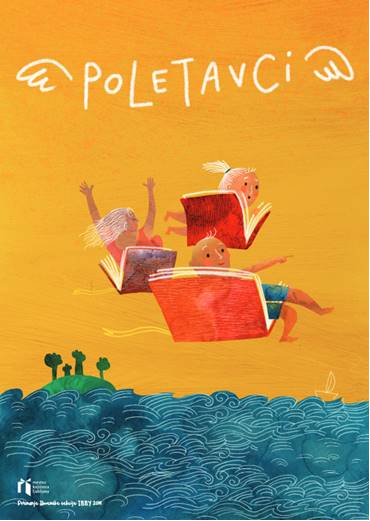 